إنموذج حضور مؤتمر أو ندوة علمية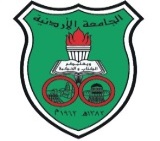                                             الجامعة الأردنيةالكلية: الكلية: الرقم: الرقم: الرقم: الرقم: الرقم: القسم: القسم: التاريخ: التاريخ: التاريخ: التاريخ: التاريخ: 1.الإسم: الإسم: الإسم: الرتبة: الرتبة: الرتبة: الرتبة: 2.عنوان المؤتمر: عنوان المؤتمر: عنوان المؤتمر: عنوان المؤتمر: 3.مكان انعقاد المؤتمر:مكان انعقاد المؤتمر:مكان انعقاد المؤتمر:مكان انعقاد المؤتمر:مكان انعقاد المؤتمر:مكان انعقاد المؤتمر:من: من: من: من: من: الى: الى: الى: الى: الى: الى: الى: الى: عدد الليالي:4.الجهة الداعية: الجهة الداعية: الجهة الداعية: الجهة الداعية: الجهة الداعية: 5.عنوان البحث الذي سيقدم في المؤتمر:عنوان البحث الذي سيقدم في المؤتمر:عنوان البحث الذي سيقدم في المؤتمر:عنوان البحث الذي سيقدم في المؤتمر:عنوان البحث الذي سيقدم في المؤتمر:عنوان البحث الذي سيقدم في المؤتمر:عنوان البحث الذي سيقدم في المؤتمر:عنوان البحث الذي سيقدم في المؤتمر:عنوان البحث الذي سيقدم في المؤتمر:عنوان البحث الذي سيقدم في المؤتمر:عنوان البحث الذي سيقدم في المؤتمر:عنوان البحث الذي سيقدم في المؤتمر:عنوان البحث الذي سيقدم في المؤتمر:6. نوع الدعوة: نوع الدعوة: نوع الدعوة: نوع الدعوة: رسمية عن طريق الجامعة رسمية عن طريق الجامعة رسمية عن طريق الجامعة رسمية عن طريق الجامعة رسمية عن طريق الجامعة رسمية عن طريق الجامعة رسمية عن طريق الجامعة رسمية عن طريق الجامعة رسمية عن طريق الجامعة رسمية عن طريق الجامعة رسمية عن طريق الجامعة رسمية عن طريق الجامعة رسمية عن طريق الجامعة شخصية للعضو مباشرة شخصية للعضو مباشرة شخصية للعضو مباشرة شخصية للعضو مباشرة شخصية للعضو مباشرة شخصية للعضو مباشرة شخصية للعضو مباشرة 7.المرفقات المرفقات المرفقات دعوة المشاركة دعوة المشاركة دعوة المشاركة دعوة المشاركة دعوة المشاركة دعوة المشاركة دعوة المشاركة دعوة المشاركة دعوة المشاركة نسخة عن البحثنسخة عن البحثنسخة عن البحثنسخة عن البحثمعلومات عن المؤتمرمعلومات عن المؤتمرمعلومات عن المؤتمرمعلومات عن المؤتمرمعلومات عن المؤتمرمعلومات عن المؤتمرمعلومات عن المؤتمرمعلومات عن المؤتمرمعلومات عن المؤتمرمعلومات عن المؤتمرمعلومات عن المؤتمرمعلومات عن المؤتمرمعلومات عن المؤتمر8. الدعم الذي ستقدمه الجهة الداعمة: الدعم الذي ستقدمه الجهة الداعمة: الدعم الذي ستقدمه الجهة الداعمة: الدعم الذي ستقدمه الجهة الداعمة: الدعم الذي ستقدمه الجهة الداعمة: الدعم الذي ستقدمه الجهة الداعمة: الدعم الذي ستقدمه الجهة الداعمة: الدعم الذي ستقدمه الجهة الداعمة: الدعم الذي ستقدمه الجهة الداعمة: الدعم الذي ستقدمه الجهة الداعمة: الدعم الذي ستقدمه الجهة الداعمة: تذاكر سفر واقامةتذاكر سفر واقامةتذاكر سفر واقامةتذاكر سفر واقامةتذاكر سفر واقامةتذاكر سفر واقامةضيافة فقطضيافة فقطضيافة فقطضيافة فقطضيافة فقطضيافة فقط8. الدعم الذي ستقدمه الجهة الداعمة: الدعم الذي ستقدمه الجهة الداعمة: الدعم الذي ستقدمه الجهة الداعمة: الدعم الذي ستقدمه الجهة الداعمة: الدعم الذي ستقدمه الجهة الداعمة: الدعم الذي ستقدمه الجهة الداعمة: الدعم الذي ستقدمه الجهة الداعمة: الدعم الذي ستقدمه الجهة الداعمة: الدعم الذي ستقدمه الجهة الداعمة: الدعم الذي ستقدمه الجهة الداعمة: الدعم الذي ستقدمه الجهة الداعمة: تذاكر سفر فقطتذاكر سفر فقطتذاكر سفر فقطتذاكر سفر فقطتذاكر سفر فقطتذاكر سفر فقطلا يوجد دعملا يوجد دعملا يوجد دعملا يوجد دعملا يوجد دعملا يوجد دعم9. تاريخ آخر مؤتمر حضرته: تاريخ آخر مؤتمر حضرته: تاريخ آخر مؤتمر حضرته: تاريخ آخر مؤتمر حضرته: تاريخ آخر مؤتمر حضرته: تاريخ آخر مؤتمر حضرته: تاريخ آخر مؤتمر حضرته: تاريخ آخر مؤتمر حضرته: تاريخ آخر مؤتمر حضرته: تاريخ آخر مؤتمر حضرته: تاريخ آخر مؤتمر حضرته: تاريخ آخر مؤتمر حضرته: تاريخ آخر مؤتمر حضرته: تاريخ آخر مؤتمر حضرته: تاريخ آخر مؤتمر حضرته: تاريخ آخر مؤتمر حضرته: تاريخ آخر مؤتمر حضرته: المكان: المكان: المكان: المكان: المكان: المكان: المكان: المكان: المكان: المكان: المكان: المكان: 10.ماذا قدمت لك  الجامعة؟ماذا قدمت لك  الجامعة؟ماذا قدمت لك  الجامعة؟ماذا قدمت لك  الجامعة؟ماذا قدمت لك  الجامعة؟ماذا قدمت لك  الجامعة؟ماذا قدمت لك  الجامعة؟ماذا قدمت لك  الجامعة؟25% من المياومات 25% من المياومات 25% من المياومات 25% من المياومات 25% من المياومات 25% من المياومات 25% من المياومات 50% من المياومات 50% من المياومات 50% من المياومات 50% من المياومات 50% من المياومات 50% من المياومات  مياومات كاملة مياومات كاملة مياومات كاملة مياومات كاملة مياومات كاملة مياومات كاملة مياومات كاملة مياومات كاملة10.ماذا قدمت لك  الجامعة؟ماذا قدمت لك  الجامعة؟ماذا قدمت لك  الجامعة؟ماذا قدمت لك  الجامعة؟ماذا قدمت لك  الجامعة؟ماذا قدمت لك  الجامعة؟ماذا قدمت لك  الجامعة؟ماذا قدمت لك  الجامعة؟ تذاكر سفر فقط  تذاكر سفر فقط  تذاكر سفر فقط  تذاكر سفر فقط  تذاكر سفر فقط  تذاكر سفر فقط  تذاكر سفر فقط مبلغ نقدي (     ) دينار مبلغ نقدي (     ) دينار مبلغ نقدي (     ) دينار مبلغ نقدي (     ) دينار مبلغ نقدي (     ) دينار مبلغ نقدي (     ) دينار مبلغ نقدي (     ) دينار مبلغ نقدي (     ) دينار مبلغ نقدي (     ) دينار مبلغ نقدي (     ) دينار لايوجد دعملايوجد دعملايوجد دعملايوجد دعم11.كيفية تعويض المحاضرات؟ كيفية تعويض المحاضرات؟ كيفية تعويض المحاضرات؟ كيفية تعويض المحاضرات؟ كيفية تعويض المحاضرات؟ كيفية تعويض المحاضرات؟ كيفية تعويض المحاضرات؟ كيفية تعويض المحاضرات؟ 11.كيفية تعويض المحاضرات؟ كيفية تعويض المحاضرات؟ كيفية تعويض المحاضرات؟ كيفية تعويض المحاضرات؟ كيفية تعويض المحاضرات؟ كيفية تعويض المحاضرات؟ كيفية تعويض المحاضرات؟ كيفية تعويض المحاضرات؟ 11.التاريخ: التاريخ: التاريخ: توقيع عضو هيئة التدريس: توقيع عضو هيئة التدريس: توقيع عضو هيئة التدريس: توقيع عضو هيئة التدريس: توقيع عضو هيئة التدريس: توقيع عضو هيئة التدريس: توقيع عضو هيئة التدريس: توقيع عضو هيئة التدريس: 11.(يرجى إرفاق جدول بذلك)(يرجى إرفاق جدول بذلك)(يرجى إرفاق جدول بذلك)(يرجى إرفاق جدول بذلك)(يرجى إرفاق جدول بذلك)(يرجى إرفاق جدول بذلك)(يرجى إرفاق جدول بذلك)(يرجى إرفاق جدول بذلك)(يرجى إرفاق جدول بذلك)12.رأي مجلس القسم في الجهة المنظمة وفي أهمية المؤتمر: رأي مجلس القسم في الجهة المنظمة وفي أهمية المؤتمر: رأي مجلس القسم في الجهة المنظمة وفي أهمية المؤتمر: رأي مجلس القسم في الجهة المنظمة وفي أهمية المؤتمر: رأي مجلس القسم في الجهة المنظمة وفي أهمية المؤتمر: رأي مجلس القسم في الجهة المنظمة وفي أهمية المؤتمر: رأي مجلس القسم في الجهة المنظمة وفي أهمية المؤتمر: رأي مجلس القسم في الجهة المنظمة وفي أهمية المؤتمر: رأي مجلس القسم في الجهة المنظمة وفي أهمية المؤتمر: رأي مجلس القسم في الجهة المنظمة وفي أهمية المؤتمر: رأي مجلس القسم في الجهة المنظمة وفي أهمية المؤتمر: رأي مجلس القسم في الجهة المنظمة وفي أهمية المؤتمر: رأي مجلس القسم في الجهة المنظمة وفي أهمية المؤتمر: رأي مجلس القسم في الجهة المنظمة وفي أهمية المؤتمر: رأي مجلس القسم في الجهة المنظمة وفي أهمية المؤتمر: 12.الجلسة: الجلسة: الجلسة: الجلسة: الجلسة: الجلسة: الجلسة: الجلسة: الجلسة: الجلسة: تاريخ :تاريخ :تاريخ :تاريخ :تاريخ :تاريخ :تاريخ :تاريخ :توقيع رئيس القسم: توقيع رئيس القسم: توقيع رئيس القسم: توقيع رئيس القسم: توقيع رئيس القسم: توقيع رئيس القسم: توقيع رئيس القسم: توقيع رئيس القسم: 13. قرار عميد الكلية استناداً الى المادة (3) من تعليمات الاشتراك في المؤتمرات العلمية: قرار عميد الكلية استناداً الى المادة (3) من تعليمات الاشتراك في المؤتمرات العلمية: قرار عميد الكلية استناداً الى المادة (3) من تعليمات الاشتراك في المؤتمرات العلمية: قرار عميد الكلية استناداً الى المادة (3) من تعليمات الاشتراك في المؤتمرات العلمية: قرار عميد الكلية استناداً الى المادة (3) من تعليمات الاشتراك في المؤتمرات العلمية: قرار عميد الكلية استناداً الى المادة (3) من تعليمات الاشتراك في المؤتمرات العلمية: قرار عميد الكلية استناداً الى المادة (3) من تعليمات الاشتراك في المؤتمرات العلمية: قرار عميد الكلية استناداً الى المادة (3) من تعليمات الاشتراك في المؤتمرات العلمية: قرار عميد الكلية استناداً الى المادة (3) من تعليمات الاشتراك في المؤتمرات العلمية: قرار عميد الكلية استناداً الى المادة (3) من تعليمات الاشتراك في المؤتمرات العلمية: قرار عميد الكلية استناداً الى المادة (3) من تعليمات الاشتراك في المؤتمرات العلمية: قرار عميد الكلية استناداً الى المادة (3) من تعليمات الاشتراك في المؤتمرات العلمية: قرار عميد الكلية استناداً الى المادة (3) من تعليمات الاشتراك في المؤتمرات العلمية: قرار عميد الكلية استناداً الى المادة (3) من تعليمات الاشتراك في المؤتمرات العلمية: قرار عميد الكلية استناداً الى المادة (3) من تعليمات الاشتراك في المؤتمرات العلمية: قرار عميد الكلية استناداً الى المادة (3) من تعليمات الاشتراك في المؤتمرات العلمية: قرار عميد الكلية استناداً الى المادة (3) من تعليمات الاشتراك في المؤتمرات العلمية: قرار عميد الكلية استناداً الى المادة (3) من تعليمات الاشتراك في المؤتمرات العلمية: قرار عميد الكلية استناداً الى المادة (3) من تعليمات الاشتراك في المؤتمرات العلمية: قرار عميد الكلية استناداً الى المادة (3) من تعليمات الاشتراك في المؤتمرات العلمية: قرار عميد الكلية استناداً الى المادة (3) من تعليمات الاشتراك في المؤتمرات العلمية: قرار عميد الكلية استناداً الى المادة (3) من تعليمات الاشتراك في المؤتمرات العلمية: قرار عميد الكلية استناداً الى المادة (3) من تعليمات الاشتراك في المؤتمرات العلمية: قرار عميد الكلية استناداً الى المادة (3) من تعليمات الاشتراك في المؤتمرات العلمية: قرار عميد الكلية استناداً الى المادة (3) من تعليمات الاشتراك في المؤتمرات العلمية: قرار عميد الكلية استناداً الى المادة (3) من تعليمات الاشتراك في المؤتمرات العلمية: قرار عميد الكلية استناداً الى المادة (3) من تعليمات الاشتراك في المؤتمرات العلمية: قرار عميد الكلية استناداً الى المادة (3) من تعليمات الاشتراك في المؤتمرات العلمية: قرار عميد الكلية استناداً الى المادة (3) من تعليمات الاشتراك في المؤتمرات العلمية: 13. أوافق ويصرف له أوافق ويصرف له أوافق ويصرف له أوافق ويصرف له أوافق ويصرف له أوافق ويصرف له أوافق ويصرف له أوافق ويصرف له أوافق ويصرف له أوافق ويصرف له أوافق ويصرف له أوافق ويصرف له أوافق ويصرف له أوافق ويصرف له أوافق ويصرف له أوافق ويصرف له أوافق ويصرف له أوافق ويصرف له أوافق ويصرف له أوافق ويصرف له أوافق ويصرف له أوافق ويصرف له أوافق ويصرف له أوافق ويصرف له أوافق ويصرف له أوافق ويصرف له أوافق ويصرف له 13. لا أوافقلا أوافقلا أوافقلا أوافقلا أوافقلا أوافقلا أوافقلا أوافقلا أوافقلا أوافقلا أوافقلا أوافقلا أوافقلا أوافقلا أوافقلا أوافقلا أوافقلا أوافقتوقيع العميد: توقيع العميد: توقيع العميد: توقيع العميد: توقيع العميد: توقيع العميد: توقيع العميد: 14. موافقة  رئيس الجامعة استناداً الى المادة (9) من تعليمات علاوة الانتقال والسفر في الجامعة الأردنية: موافقة  رئيس الجامعة استناداً الى المادة (9) من تعليمات علاوة الانتقال والسفر في الجامعة الأردنية: موافقة  رئيس الجامعة استناداً الى المادة (9) من تعليمات علاوة الانتقال والسفر في الجامعة الأردنية: موافقة  رئيس الجامعة استناداً الى المادة (9) من تعليمات علاوة الانتقال والسفر في الجامعة الأردنية: موافقة  رئيس الجامعة استناداً الى المادة (9) من تعليمات علاوة الانتقال والسفر في الجامعة الأردنية: موافقة  رئيس الجامعة استناداً الى المادة (9) من تعليمات علاوة الانتقال والسفر في الجامعة الأردنية: موافقة  رئيس الجامعة استناداً الى المادة (9) من تعليمات علاوة الانتقال والسفر في الجامعة الأردنية: موافقة  رئيس الجامعة استناداً الى المادة (9) من تعليمات علاوة الانتقال والسفر في الجامعة الأردنية: موافقة  رئيس الجامعة استناداً الى المادة (9) من تعليمات علاوة الانتقال والسفر في الجامعة الأردنية: موافقة  رئيس الجامعة استناداً الى المادة (9) من تعليمات علاوة الانتقال والسفر في الجامعة الأردنية: موافقة  رئيس الجامعة استناداً الى المادة (9) من تعليمات علاوة الانتقال والسفر في الجامعة الأردنية: موافقة  رئيس الجامعة استناداً الى المادة (9) من تعليمات علاوة الانتقال والسفر في الجامعة الأردنية: موافقة  رئيس الجامعة استناداً الى المادة (9) من تعليمات علاوة الانتقال والسفر في الجامعة الأردنية: موافقة  رئيس الجامعة استناداً الى المادة (9) من تعليمات علاوة الانتقال والسفر في الجامعة الأردنية: موافقة  رئيس الجامعة استناداً الى المادة (9) من تعليمات علاوة الانتقال والسفر في الجامعة الأردنية: موافقة  رئيس الجامعة استناداً الى المادة (9) من تعليمات علاوة الانتقال والسفر في الجامعة الأردنية: موافقة  رئيس الجامعة استناداً الى المادة (9) من تعليمات علاوة الانتقال والسفر في الجامعة الأردنية: موافقة  رئيس الجامعة استناداً الى المادة (9) من تعليمات علاوة الانتقال والسفر في الجامعة الأردنية: موافقة  رئيس الجامعة استناداً الى المادة (9) من تعليمات علاوة الانتقال والسفر في الجامعة الأردنية: موافقة  رئيس الجامعة استناداً الى المادة (9) من تعليمات علاوة الانتقال والسفر في الجامعة الأردنية: موافقة  رئيس الجامعة استناداً الى المادة (9) من تعليمات علاوة الانتقال والسفر في الجامعة الأردنية: موافقة  رئيس الجامعة استناداً الى المادة (9) من تعليمات علاوة الانتقال والسفر في الجامعة الأردنية: موافقة  رئيس الجامعة استناداً الى المادة (9) من تعليمات علاوة الانتقال والسفر في الجامعة الأردنية: موافقة  رئيس الجامعة استناداً الى المادة (9) من تعليمات علاوة الانتقال والسفر في الجامعة الأردنية: موافقة  رئيس الجامعة استناداً الى المادة (9) من تعليمات علاوة الانتقال والسفر في الجامعة الأردنية: موافقة  رئيس الجامعة استناداً الى المادة (9) من تعليمات علاوة الانتقال والسفر في الجامعة الأردنية: موافقة  رئيس الجامعة استناداً الى المادة (9) من تعليمات علاوة الانتقال والسفر في الجامعة الأردنية: موافقة  رئيس الجامعة استناداً الى المادة (9) من تعليمات علاوة الانتقال والسفر في الجامعة الأردنية: موافقة  رئيس الجامعة استناداً الى المادة (9) من تعليمات علاوة الانتقال والسفر في الجامعة الأردنية: 14. 15.ملاحظة: يرجى إعطاء جميع المعلومات المطلوبة وإرفاق الدعوة ونسخة عن البحث الذي سيقدم في المؤتمر. ملاحظة: يرجى إعطاء جميع المعلومات المطلوبة وإرفاق الدعوة ونسخة عن البحث الذي سيقدم في المؤتمر. ملاحظة: يرجى إعطاء جميع المعلومات المطلوبة وإرفاق الدعوة ونسخة عن البحث الذي سيقدم في المؤتمر. ملاحظة: يرجى إعطاء جميع المعلومات المطلوبة وإرفاق الدعوة ونسخة عن البحث الذي سيقدم في المؤتمر. ملاحظة: يرجى إعطاء جميع المعلومات المطلوبة وإرفاق الدعوة ونسخة عن البحث الذي سيقدم في المؤتمر. ملاحظة: يرجى إعطاء جميع المعلومات المطلوبة وإرفاق الدعوة ونسخة عن البحث الذي سيقدم في المؤتمر. ملاحظة: يرجى إعطاء جميع المعلومات المطلوبة وإرفاق الدعوة ونسخة عن البحث الذي سيقدم في المؤتمر. ملاحظة: يرجى إعطاء جميع المعلومات المطلوبة وإرفاق الدعوة ونسخة عن البحث الذي سيقدم في المؤتمر. ملاحظة: يرجى إعطاء جميع المعلومات المطلوبة وإرفاق الدعوة ونسخة عن البحث الذي سيقدم في المؤتمر. ملاحظة: يرجى إعطاء جميع المعلومات المطلوبة وإرفاق الدعوة ونسخة عن البحث الذي سيقدم في المؤتمر. ملاحظة: يرجى إعطاء جميع المعلومات المطلوبة وإرفاق الدعوة ونسخة عن البحث الذي سيقدم في المؤتمر. ملاحظة: يرجى إعطاء جميع المعلومات المطلوبة وإرفاق الدعوة ونسخة عن البحث الذي سيقدم في المؤتمر. ملاحظة: يرجى إعطاء جميع المعلومات المطلوبة وإرفاق الدعوة ونسخة عن البحث الذي سيقدم في المؤتمر. ملاحظة: يرجى إعطاء جميع المعلومات المطلوبة وإرفاق الدعوة ونسخة عن البحث الذي سيقدم في المؤتمر. ملاحظة: يرجى إعطاء جميع المعلومات المطلوبة وإرفاق الدعوة ونسخة عن البحث الذي سيقدم في المؤتمر. ملاحظة: يرجى إعطاء جميع المعلومات المطلوبة وإرفاق الدعوة ونسخة عن البحث الذي سيقدم في المؤتمر. ملاحظة: يرجى إعطاء جميع المعلومات المطلوبة وإرفاق الدعوة ونسخة عن البحث الذي سيقدم في المؤتمر. ملاحظة: يرجى إعطاء جميع المعلومات المطلوبة وإرفاق الدعوة ونسخة عن البحث الذي سيقدم في المؤتمر. ملاحظة: يرجى إعطاء جميع المعلومات المطلوبة وإرفاق الدعوة ونسخة عن البحث الذي سيقدم في المؤتمر. ملاحظة: يرجى إعطاء جميع المعلومات المطلوبة وإرفاق الدعوة ونسخة عن البحث الذي سيقدم في المؤتمر. ملاحظة: يرجى إعطاء جميع المعلومات المطلوبة وإرفاق الدعوة ونسخة عن البحث الذي سيقدم في المؤتمر. ملاحظة: يرجى إعطاء جميع المعلومات المطلوبة وإرفاق الدعوة ونسخة عن البحث الذي سيقدم في المؤتمر. ملاحظة: يرجى إعطاء جميع المعلومات المطلوبة وإرفاق الدعوة ونسخة عن البحث الذي سيقدم في المؤتمر. ملاحظة: يرجى إعطاء جميع المعلومات المطلوبة وإرفاق الدعوة ونسخة عن البحث الذي سيقدم في المؤتمر. ملاحظة: يرجى إعطاء جميع المعلومات المطلوبة وإرفاق الدعوة ونسخة عن البحث الذي سيقدم في المؤتمر. ملاحظة: يرجى إعطاء جميع المعلومات المطلوبة وإرفاق الدعوة ونسخة عن البحث الذي سيقدم في المؤتمر. ملاحظة: يرجى إعطاء جميع المعلومات المطلوبة وإرفاق الدعوة ونسخة عن البحث الذي سيقدم في المؤتمر. ملاحظة: يرجى إعطاء جميع المعلومات المطلوبة وإرفاق الدعوة ونسخة عن البحث الذي سيقدم في المؤتمر. ملاحظة: يرجى إعطاء جميع المعلومات المطلوبة وإرفاق الدعوة ونسخة عن البحث الذي سيقدم في المؤتمر. 